О внесении изменений в постановление администрации Ахматовского сельского поселения Алатырского района Чувашской Республики от 23 ноября 2018 г. № 52 «Об  утверждении Порядка  применения представителем нанимателя (работодателем) взысканий,  предусмотренных статьями 14.1, 15 и 27 Федерального закона № 25-ФЗ «О муниципальной службе в российской Федерации» Рассмотрев протест Алатырской межрайонной прокуратуры  от 30.03.2021 г. № 03-05-2021 на  п.п. 7, 13 «Порядка  применения представителем нанимателя (работодателем) взысканий,  предусмотренных статьями 14.1, 15 и 27 Федерального закона № 25-ФЗ «О муниципальной службе в Российской Федерации», утвержденного постановлением администрации Ахматовского сельского поселения Алатырского района Чувашской Республики от 23 ноября 2018 г. № 52», в соответствии с «Порядком проверки достоверности и полноты сведений, представляемых гражданами, претендующими на замещение должностей муниципальной службы в Чувашской Республике и муниципальными служащими в Чувашской Республике, и соблюдения муниципальными служащими в Чувашской Республике требований к служебному поведению», утвержденным Постановлением Кабинета Министров Чувашской Республики от 23.05.2012 г. № 192,  администрация Ахматовского сельского поселения Алатырского района Чувашской Республики    п о с т а н о в л я  е т:       1. Внести в постановление администрации Ахматовского сельского поселения Алатырского района Чувашской Республики от 23 ноября 2018 г. № 52 «Об  утверждении Порядка  применения представителем нанимателя (работодателем) взысканий,  предусмотренных статьями 14.1, 15 и 27 Федерального закона № 25-ФЗ «О муниципальной службе в Российской Федерации» следующие изменения:1.1. Пункт 7 Порядка применения представителем нанимателя (работодателем) взысканий,  предусмотренных статьями 14.1, 15 и 27 Федерального закона № 25-ФЗ «О муниципальной службе в Российской Федерации»(далее Порядок) изложить в следующей редакции:«7. Проверки осуществляет кадровая служба администрации Ахматовского сельского поселения  (должностные лица, осуществляющие кадровую работу) (далее также - кадровая служба).7.1. По решению представителя нанимателя (работодателя) об осуществлении контроля за расходами муниципального служащего (за исключением лица, замещающего должность главы местной администрации по контракту), его супруги (супруга) и несовершеннолетних детей, принятому в установленном порядке, кадровая служба в соответствии с требованиями Федерального закона осуществляет проверку достоверности и полноты сведений о расходах, представляемых муниципальными служащими, замещающими должности, указанные в абзаце втором подпункта "а" пункта 1  Порядка проверки достоверности и полноты сведений, представляемых гражданами, претендующими на замещение должностей муниципальной службы в Чувашской Республике и муниципальными служащими в Чувашской Республике, и соблюдения муниципальными служащими в Чувашской Республике требований к служебному поведению»;1.2.Пункт 13 Порядка изложить в следующей редакции:«13. Решение о применении к муниципальному служащему меры юридической ответственности принимает лицо, принявшее решение о проведении проверки, рассмотрев доклад и соответствующее предложение, указанное в пункте 18 Порядка проверки достоверности и полноты сведений, представляемых гражданами, претендующими на замещение должностей муниципальной службы в Чувашской Республике и муниципальными служащими в Чувашской Республике, и соблюдения муниципальными служащими в Чувашской Республике требований к служебному поведению».2. Настоящее постановление вступает в силу после его официального опубликования в периодическом печатном издании «Вестник Алатырского района». Глава Ахматовскогосельского поселения	                                                                           С.В.Сегов		                 	 	      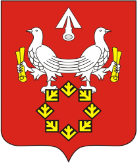 